Схематичное изображение действияСтихотворные строчкиВыполняемые действия ребенкомСамомасаж мышц лицаСамомасаж мышц лицаСамомасаж мышц лица 1.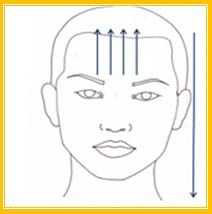    
   
Лоб погладили мы нежноИ расслабились прилежно.Расположить ладони обеих рук
на области головы, на лбу,
соединить пальцы в корзиночку, и затемпогладить ладонями по лбу, волосам,
опускаясь вниз через уши и
боковые поверхности шеи к плечам.2.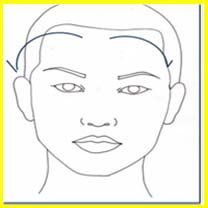 Умываюсь я  всегда,

Вот какая чистота!Исходное положение рук то же. Погладить лоб от центра лба в стороны, к ушам, а затем по переднебоковой
части шеи к яремной ямке3.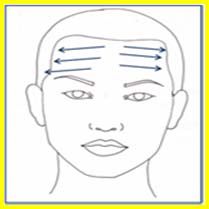 И поглажу лоб,Чтоб он хмуриться не могПоглаживание лба от центра к вискам.4.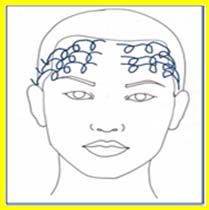 Как погладить лобик  намНе сдвигая кожу там.Круговые растирание от середины
лба к вискам.5.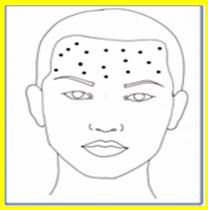 Постучали пальчики,

 Как на барабанчике.Легкое постукивание или похлопывание кончиками пальцев по лбу.6.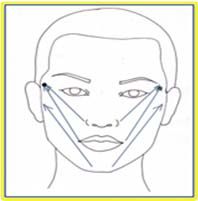 Мы по складочкам пройдем,
Все морщинки уберем.Движения: поглаживание, а затем круговое растирание  пальцами по трем лицевым линиям.7.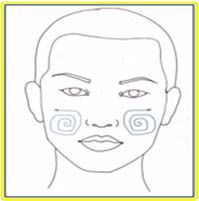 Щечки крепко разомнем –Рисовать там круг начнем.Круговое разминание щек,
начиная от жевательных мышц к
уголкам рта.8.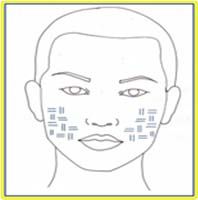 Гусь пришел, и гусь гогочет.Пощипать за щечки хочет.Легко пощипывать щеки указательным и большим пальцами.9.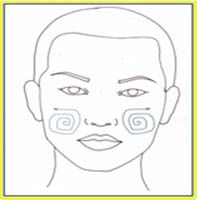 Пожалею щёки я,Поглажу их любя.Легкое круговое поглаживание щек.10.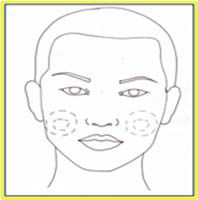 Язык рисует большие круги, а ладонью щечку сильнее
прижми.Круговые движения языка с внутренней
     стороны щёк и губ: а ладошкой снаружи
     прижимать щеку. «Нарисовать» 5-6 кругов
       в одну и другую стороны.11.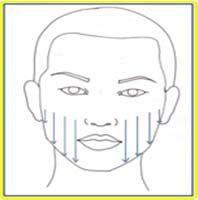 Погладим сверху вниз,сверху вниз – это мой                              такой каприз.Указательными пальцами поглаживать
от  скуловой кости вниз, затем растирать по тем же линиям, начиная
от  жевательных мышц.12.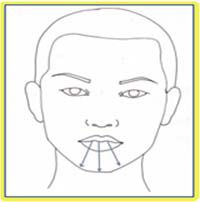 Самовар пыхтит: «Пых-пых!» -
      Надо сделать перерыв.Сжать губы, надуть щёки,
     удержать воздух 2-3 секунды и
     выпустить через губы, произнося: «Пых!»﻿﻿﻿Самомассаж губСамомассаж губСамомассаж губСхематичное изображение действияСтихотворные строчкиВыполняемые действия1.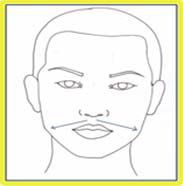 Чтоб расслабилась губа –
 Рисовать усы пора.Движение указательными пальцами
от середины верхней губы к углам
рта, чтобы активизировать и
от углов рта к середине,
чтобы расслабить.2.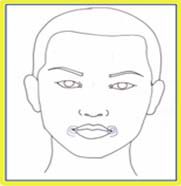 В уголках  я рта кручу –
Расслабить мышцы я хочу.Круговое разминание в углах рта3.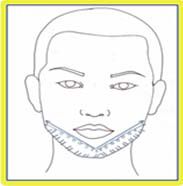 Да-да-да есть у деда борода.Ду – ду – ду – расчешу я бороду.Да – да – да – надоела борода.Ды – ды – ды – больше нет бороды.Сначала поглаживать подушечками пальцев от середины
подбородка к ушам. Затем растирать,
далее разминать круговыми движениями,
потом легко пощипать. Закончить легким
поглаживанием.4.С губами я играю, то найду, то потеряю.Всасывать верхнюю и нижнюю губы
попеременно. Внутри языком облизывать
 губы.5.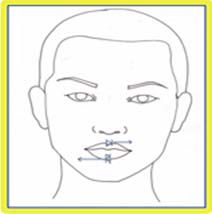 Зажму я верхнюю
и нижнюю   губу,
Птичий клювик получу,
Влево-вправо покручу.Зажимать между пальцами верхнюю и
нижнюю губы, двигать ими вправо-влево,
вверх-вниз.6.Побегу по лесенке
и спою я песенку.Указательным и средним пальцем
перебирать по губам, движением
сверху вниз7.Зубы как расческа,
      гладят губы ловко.Поглаживать губ зубами.8.У индейцев клич  такой,Постучи вот так  рукой.Длительно говорить «а» и
похлопывать по рту ладонью.